Tuismitheoirí bochta: Nótaí an MhúinteoraTá na ceachtanna bunaithe ar alt ar líne ag an seoladh seo: http://www.debretts.com/etiquette/home-life/the-family/teenagers/family-life-with-a-teen.aspx. Aistríodh go Gaeilge é agus cuireadh in oiriúint é. Tá na ceachtanna oiriúnach do rang a bhfuil caighdeán réasúnta ard Gaeilge acu don Teastas Sóisearach, ach is féidir leat féin iad a láimhseáil ar bhealach a oireann don rang atá agat féin. Réamhobair 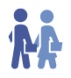 Léigh a bhfuil ar an sleamhnán seo leis an rang ar fad agus ansin cuir na daltaí ag obair le chéile ina mbeirteanna chun ceist 1 agus 2 a fhreagairt. Pléigh na freagraí a bheidh acu mar rang iomlán agus cuir aon stór focal úsáideach / nua ar an gclár. Léamh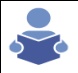 Ba cheart go mbeadh cóip phriontáilte den alt ag gach dalta. Cuir i mbun léitheoireachta iad ina mbeirteanna. Pléigh an t-alt leis an rang iomlán ansin agus cabhraigh leo le haon deacrachtaí a bheidh acu leis.Iarphlé 1Léigh na ceisteanna atá ar an sleamhnán seo leis an rang ar fad le bheith cinnte go dtuigeann siad cad a bheidh le déanamh acu.Cuir gach beirt ag obair le chéile ansin chun na ceisteanna a fhreagairt.Pléigh a gcuid tuairimí mar rang iomlán ansin.Iarphlé 2Léigh a bhfuil ar an sleamhnán seo leis an rang agus cinntigh go dtuigeann siad an earráid chomónta atá air agus conas é a sheachaint.Féadfaidh na daltaí tabhairt faoin gcleachtadh ansin. Ceartaigh leis an rang ar fad é ansin (féach Freagraí thíos) agus abair leo go mbeidh cluas le héisteacht ort don earráid sin agus go gceartóidh tú aon sampla de a chloisfidh tú!Scríobh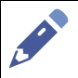 Léigh a bhfuil ar an sleamhnán seo leis an rang ar fad le go dtuigfidh siad go díreach cad a bheidh le déanamh acu.Abair leo tabhairt faoin litir a scríobh ina gcóipleabhar ansin. Bí ar fáil chun cabhrú nuair is gá.Iarphlé 2I’m getting it:			Táim á fháil. I’m eating it:			Táim á ithe. Are you drinking that?		An bhfuil tú á ól sin? He was reading it:			Bhí sé á leamh.Are you keeping that?		An bhfuil tú á choimeád sin?They were hitting him:		Bhí siad / Bhíodar á bhualadhThey were throwing it around: 	Bhí siad / bhíodar á chaitheamh timpeall na háiteAre you writing it down?		An bhfuil tú á scríobh síos?He was cleaning it:		Bhí sé á ghlanadh.Sinéad wasn’t driving it:		Ní raibh Sinéad á thiomáint.LeibhéalAn Teastas Sóisearach – Réasúnta dúshlánach SpriocannaCumas tuisceana, scríbhneoireachta, léitheoireachta agus labhartha na ndaltaí a fhorbairt sa réimse saoil – mo mhuintir agus mo chairde / tuismitheoirí agus déagóiríStór focalSaol an teaghlaighStraitéisí Múinteoireachta MoltaFreagraí